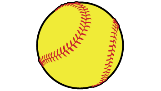 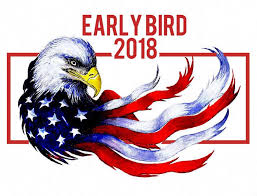 14u Early bird Elite TournamentDate:  Saturday: September 14 – 15, 2019Location: Volunteer Park: 1100 Murphy Dr.  Romeoville, IL 60446Fee:   $500 plus 2 – Leather, optic yellow .47 core softballs (Before August 1, 2019)             $550 plus 2 – Leather, optic yellow .47 core softballs  (After August 1, 2019 )WEATHER CANCELLATIONS: 1. If the tournament is completely cancelled, please be aware that $75 of your entry fee will be kept for administrative costs.2. If one (1) game is played, you will receive half of your entry fee back. 3. If two (2) games are played, you will not receive any of your entry fee back. CONTACT :  Dwayne Owens				PAYMENT AMOUNT: _________495 Bloomfield Circle West, Oswego, IL 60543	            CHECK #: _________CELL – (630) 936-8388 dwayne-n-patrice@sbcglobal.netMAKE CHECKS PAYABLE TO “Chicago Cheetahs.”  PLEASE MAIL TO ABOVE ADDRESSFacts:Entry Fee Must be received to guarantee spotPGF rules with free substitution2 Umpires – Bracket Play80 minute no new inning, 90 minute drop dead4 game guarantee (weather permitting – 1 = constitutes a tournament) Team Name:								________	Manager Name:									Address:										Cell Phone:										Email address:									_______Each Team Must provide Proof of Insurance and ASA, PGF or USSSA Roster Upon Check In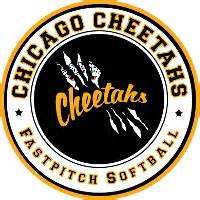 